МУНИЦИПАЛЬНОЕ БЮДЖЕТНОЕ ОБЩЕОБРАЗОВАТЕЛЬНОЕ УЧРЕЖДЕНИЕ«СРЕДНЯЯ ШКОЛА №40»Школа будущего первоклассникаПрограмма Школы будущего первоклассника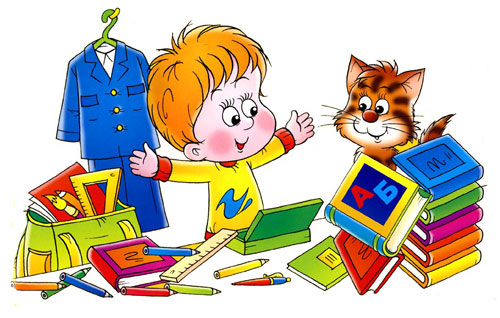 НИЖНЕВАРТОВСК 2018СОДЕРЖАНИЕНормативно-правовая и документальная основа..........................2Введение ...............................................................................................2АктуальностьЦелиЗадачиКонцепция программы.......................................................................6Учебный план……………………………………………………….10Тематическая программа ………………………………….............14Виды деятельности…………………………………………………16Результаты ….....................................................................................16Литература…………………………………………………………..17ВведениеНазначение программы, актуальность.Каждый дошкольник, достигая определенного возраста, собирается поступать в первый класс. Порой, родители переживают даже больший стресс, чем их дети. Так как начало учебы в школе — важный и сложный момент не только в жизни будущих первоклассников, но и их родителей. Неизвестность порождает множество вопросов, к примеру, со скольки лет малышу лучше пойти в школу — с 6 или с 7, чему ребенка нужно, а чему не нужно учить до школы, как сделать так, чтобы чадо меньше скучало по маме, как научить постоять за себя и принять решение в сложной ситуации? По какой программе обучать ребенка? Справится ли юный ученик с нелегкой школьной нагрузкой? Как же лучше подготовить ребенка к школе?В результате, возникает проблема -  некоторые родители стремятся до школы научить ребенка как можно большему — из благих побуждений, но, к сожалению, не всегда правильно. Прекрасно, если дошкольник умеет читать и считать. Но, как показывает практика, самостоятельно, без консультации специалиста не стоит обучать малыша писать. Это  может повлечь за собой серьезные сложности, и ребенка, скорее всего, придется переучивать: хорошо, если  только правильно держать ручку, но вдруг всему?Еще одной серьезной проблемой является неоднородность качества дошкольной подготовки детей, которая обусловлена рядом объективных причин.Исходя из этих проблем, в школе  разработана программа подготовительного курса для детей дошкольного возраста «Школа будущего первоклассника», главное назначение которой состоит в том, чтобы научить детей точно и ясно выражать свои мысли, раскрыть творческие, интеллектуальные, развить интерес и внимание к слову, углубить информационно-коммуникативные, математические навыки, воспитать бережное отношение к природе, привить ответственное отношение к здоровью. Программа предусматривает создание вокруг ребёнка положительной эмоциональной атмосферы, помогающей раскрепощению его личности, активизирующей творческий потенциал.Предлагаемый курс проводится учителями первых классов, включает в себя 42 занятия, два праздника – торжественное открытие и закрытие работы школы будущего первоклассника. В целом занятия проводятся в наиболее естественной для дошкольников форме – ролевой игры, путешествия. Занятия обеспечены наглядным, а также обширным текстовым и тренировочным материалами, интересным и доступным для детского восприятия.«Школа будущего первоклассника»работает, начиная с 2014 учебного года, в феврале-апреле месяце по вторникам и субботам. Учебным планом предусмотрены семинары-практикумы для родителей, методические консультации, два родительских собрания. На первом собрании мы знакомим со школой, с администрацией, с документацией школы (уставом, программой развития, образовательной программой), с учителями первых классов. На втором собрании подводим итог работы «Первоклассной школы», здесь же каждый родитель может получить информацию о своем ребенке от учителя и оставить свои отзывы и пожелания.    Данная программа не дублирует программы ДОУ и 1 класса, а способствует их усвоению, расширяет и углубляет изученное в детском саду и готовит к усвоению программы начальной школы. Цель программы:Создание условий для формирования предпосылок к овладению универсальными учебными действиями (УУД) у будущих первоклассников, обеспечивающих сокращение адаптационного периода при поступлении в школу.Цели обучения:1. Обеспечить преемственность программ дошкольного   и начального школьного образования;2. Способствовать развитию познавательной активности и потенциальных возможностей детей;3.Способствовать развитию эмоционально-волевой сферы будущих первоклассников;4. Способствовать профилактике дезадаптации. 		Исходя из «Федеральных государственных требований к структуре основной общеобразовательной программы» программа «Школа будущего первоклассника» предусматривает решение следующих задач:1. Создание максимально благоприятных условий для развития интересов, склонностей и способностей ребенка.2. Способствовать формированию готовности к обучению в школе.3.  Расширить знания по основным образовательным областям:- «Социализация» (развитие игровой деятельности, развитие социальных представлений, нормах взаимоотношений);-«Познание» (развитие сенсорной культуры, развитие кругозора и познавательной деятельности, развитие математических представлений);-«Коммуникация» (развитие речи и коммуникативных способностей, подготовка к обучению грамоте);-«Художественное творчество» (развитие детского художественного творчества).Работа «Школы будущего первоклассника» основывается на следующих принципах:Принцип природосообразности: образовательный процесс строится согласно логике развития личности ребенка;Принцип индивидуализации: создаются условия для наиболее полного проявления индивидуальности как ребенка, так и педагогов;Принцип индивидуального подхода: максимально учитываются индивидуальные особенности ребенка и создаются наиболее благоприятные условия для их развития;Гуманистический принцип: ребенок рассматривается как активный субъект совместной с педагогами деятельности;Принцип наглядности;Принцип опоры на жизненный опыт ребёнка;Принцип систематичности и последовательности;Содержание программы включает:коррекционно-развивающие упражнения на развитие системы мыслительных операций;элементы ТРИЗ (теории решения изобретательских задач);систему работы по развитию устной речи;штриховку на развитие мелкой группы мышц по методике Е.Н.Потаповой;ритмические упражнения на развитие координации движений.Занятия строятся на педагогически обоснованном выборе технологий, методик, средств, форм и методов обучения.Работа построена на принципах развивающего обучения и направлена на развитие личности ребёнка: умение сравнивать, обобщать собственные наблюдения, видеть и понимать красоту окружающего мира, на совершенствование речи дошкольников, их логического мышления, творческих способностей, культуры чувств. Приоритет в обучении отдаётся не простому запоминанию и не механическому воспроизведению знаний, а пониманию и оценке происходящего, элементам системного анализа, совместной практической деятельности учителя и детей.Дошкольный возраст - оптимальный период развития творческих способностей. Творчество не приходит к детям по какому-то наитию. Творчеству надо учить.Основной принцип построения занятий по РТВ - интегральность. Интегрированные занятия - переход одной информации в другую и связи между ними, знакомство детей с системой, в которой просматриваются закономерности понятий и явлений.Структура занятий РТВ (развитие творческого воображения) с использованием элементов ТРИЗ состоит из различных заданий, формирующих нужный уровень проявления интеллектуальной работоспособности и познавательной активности. Занятия, сохраняя смысловую реальность, помогают делать открытия, преодолевать трудности, не замечая этого. Дети на занятиях одновременно играют и учатся, ставятся в позицию активного познающего. Проблемные вопросы, спорные ситуации и другие способы активизируют внимание, мышление, воображение детей.Занятия - путешествия обостряют внимание, наблюдательность, осмысление игровых задач, облегчают преодоление трудностей.Занятия - сказки усиливают впечатление от художественных произведений, придают познавательному содержанию особую эмоциональность, присущую сказке. Объединяющим началом всех видов занятий служит эмоциональный настрой, атмосфера свободы, комфорта, веселья, увлекательной игры, театрализации. От детей в то же время требуется выдержка, настойчивость, умение доводить начатое до конца.Все виды занятий способствуют развитию речи ребенка, обогащению словаря, происходит творческое самовыражение ребенка через игру.В ходе работы выявляются дети, недостаточно готовые к школьному обучению, а также те, которые нуждаются в дополнительных занятиях. Для таких детей даются необходимые рекомендации родителям. 	При составлении программы выдержаны требования к особенностям обучения детей от 6 до 7 лет. Для организации занятий комплектуются группы не более 20 человек. Курс обучения рассчитан на 11 недель – 2 раз в неделю по 2 занятия, продолжительность занятия – 30 минут. Перемена между занятиями – 10 минут.Концепция программыПервая концептуальная позиция: содействовать общему развитию дошкольников, а не повышать уровень их фактических знаний. Новые знания являются лишь средством для развития у детей познавательных процессов (внимания, памяти, мышления) и  мыслительных операций (анализ, синтез, сравнение, обобщение, классификация и др.)Вторая концептуальная позиция: развитие речи является основной, приоритетной задачей. Решение этой задачи осуществляется на всех занятиях и в общем объёме должно занимать большую часть времени и места в обучении дошкольников. Это время увеличивается от первых занятий  к концу обучения от 50 до 80% общего времени.Третья концептуальная позиция: индивидуализация обучения. Учителя всесторонне изучают каждого ребенка, осуществляя индивидуальный подход в обучении. Адаптация детей к условиям школьной жизни проходит более успешно: они без перегрузки привыкают к новым формам занятий, к учителям и их требованиям.Обоснование метода интегрированного курсаМожно ли работать с будущими первоклассниками так, чтобы облегчить маленькому ученику привыкание к учителю, к новым школьным правилам, а самое главное – к резкому увеличению умственной деятельности? Как организовать работу, чтобы помочь 6,7-летнему ребёнку безболезненно заменить его основную ведущую деятельность дошкольного детства - игровую на учебную, помочь научиться снять страх быть непонятым, неправильно ответить, поступить, правильно облечь свои мысли в словесную оболочку? Как организовать работу, чтобы не нарастало утомление, разочарование, а подчас и раздражение, нежелание учиться из-за того, что трудно в течение всего учебного занятия заниматься одним и тем же: на математике – считать, на занятиях по художественному воспитанию – рисовать  и т. д.Авторами программы разработан интегрированный курс подготовки детей к школе «Школа будущего первоклассника». Для интеллектуального развития дошкольников, для продуктивного усвоения ими знаний очень важно, чтобы изучаемые ими предметы не были обособлены друг от друга. Только при установлении широких связей, как между разными разделами изучаемых курсов, так и между разными предметами в целом (внутрипредметная и межпредметная интеграция), можно добиться высоких результатов в познавательной деятельности. Интегрированные занятия имеют большое значение для развития интеллектуальных творческих способностей детей. Это объясняет и тот факт, что в современной науке все более усиливается тенденция к синтезу знаний, проявляется установка на осознание и раскрытие общности объектов познания. При этом ученые утверждают, что данная тенденция должна постоянно усиливаться в будущем. По существу, ставится вопрос о формировании нетрадиционного способа мышления, характерного и необходимого для современного человека. И одним из вариантов решения этой проблемы являются интегрированные познавательные занятия, рассчитанные на синтез различных репродуктивных уровней знания.  В пользу применения учителями интегрированных занятий в работе с будущими первоклассниками говорит и тот факт, что на таких занятиях благодаря чередованию различных видов деятельности происходит снижение утомляемости дошкольников. Нет занятий по развитию речи, ознакомлению с окружающим миром, по формированию элементарных математических представлений и пр. А есть путешествия в сказку, необыкновенные приключения, где дети, играя, выполняют различные учебные задачи. Вспомнили знакомую сказку, пересказали, инсценировали, посчитали героев, составили задачу и решили её, вылепили героев из пластилина, спели песенку, отгадали загадку, напечатали слово – отгадку и т. д. Такая работа позволяет одновременно учить читать и формировать математические понятия, давать представления об окружающем мире и развивать воображение. Такое сочетание учебного материала позволяет реализовать принцип доступности в обучении и соответствует возрастным особенностям дошкольников. Авторы программы ориентировались на принцип активности ребёнка в процессе обучения, который характеризуется высоким уровнем мотивации, созданной потребностью к усвоению умений и навыков, результативностью. Цели занятий подчинены созданию положительного эмоционального настроя  на работу всех детей. А помочь учителю в этом сможет сказка. Сказка близка и понятна ребёнку, отвечает его возрастным интересам. «Сказочное» содержание учебного занятия не оставит равнодушными одного ребёнка, создаст особый настрой, комфорт на занятии. Видеть огоньки пытливости в глазах детей, их живой неподдельный интерес, желание показать свои умения и навыки, - что может быть лучше? Цель занятий данного курса: помочь каждому ребёнку проявить и развить индивидуальные способности. На каждом занятии учитель создаёт ситуацию успеха для всех. И что важно - каждый ребенок имеет возможность учиться в соответствии со своими интересами и индивидуальным темпом развития. Педагог постоянно корректирует свою деятельность в зависимости от изменения интересов и образовательных потребностей детей. Программа предусматривает систему специально организованных наблюдений за развитием ребенка, позволяющую педагогу в индивидуальном порядке вносить коррективы в процесс обучения и воспитания детей.Особенностью данного интегрированного курса для дошкольников является их адаптация к тому уровню понимания, на который способен дошкольник.В этой программе отношения педагогов с детьми строятся на основе партнерства и развивающего сотрудничества, в процессе которого взрослый поощряет каждого ребенка к проявлению своей индивидуальности. Используемый в программе метод интегрированного планирования позволяет педагогу всесторонне раскрыть избранную для работы с детьми тему, формировать у них гибкие и целостные представления о мире. 	 В описаниях интегрированных занятий сконцентрированы разнообразные виды деятельности дошкольников, основанные на игре. Интеграция и игровые приёмы дают возможность при меньших затратах времени и усилий со стороны детей и педагогов дать и получить более полный объём информации.Организация деятельности Школы будущего первоклассника «Школа будущего первоклассника» на 2018 – 2019 учебный годМатематическая подготовкаОсновными задачами математического развития дошкольников являются:Формирование мотивации учения, ориентированной на удовлетворение познавательных интересов, радость творчества. Увеличение объёма внимания и памяти.Формирование мыслительных операций (анализа, синтеза, сравнения, обобщения, классификации, аналогии).Развитие образного и вариативного мышления, фантазии, воображения, творческих способностей.Развитие речи, умения аргументировать свои высказывания, строить простейшие умозаключения.Выработка умения целенаправленно владеть волевыми усилиями, устанавливать правильные отношения со сверстниками и взрослыми, видеть себя глазами окружающих.Формирование умений планировать свои действия, осуществлять  решение в соответствии с заданными правилами и алгоритмами, проверять результат своих действий.Эти задачи решаются в процессе ознакомления детей с количеством  и счётом, измерением и сравнением величин, пространственными и временными ориентирами.       Знакомство детей с новым материалом осуществляется на основе деятельностного подхода, когда новое знание не даётся в готовом виде, а постигается ими путём самостоятельного анализа, сравнения, выявления существенных признаков.       Возрастные особенности детей 6 лет требуют использования  игровой формы деятельности. Поэтому используется большое количество игровых упражнений.Психологи указывают на то, что игры не только являются формой усвоения знаний, но и способствуют развитию ребёнка, его познавательных интересов и коммуникативных способностей.      Формирование навыков самооценки способствует подведение  итогов занятия. Здесь же дети могут  высказать своё отношение к занятию.       Поскольку все дети обладают своим уровнем развития, необходимо дифференцировать задания с учётом индивидуальных особенностей ребёнка, создавая ситуацию успеха  для каждого из них. Каждый ребёнок должен продвигаться вперёд своим темпом и с постоянным успехом!    Необходимым условием организации занятий с дошкольниками, является психологическая комфортность детей, обеспечивающая их эмоциональное благополучие.Атмосфера доброжелательности, вера в силы ребёнка, индивидуальный подход, создание для каждого ситуации успеха необходимы не только для познавательного развития детей, но и для их нормального психофизиологического состояния.К концу обучения у детей предполагается формирование следующих умений:- считать в пределах 10 (прямой и обратный счет);- уменьшать и увеличивать число на 1;- сравнивать числа в пределах 10, называть наименьшее, наибольшее, уравнивать число предметов;- сравнивать предметы по длине, высоте, ширине, весу;- размещать предметы в порядке возрастания, убывания;- различать цвет и форму предметов;- различать геометрические фигуры;- ориентироваться на листе бумаги.Развитие речи и подготовка к обучению грамоте Основные задачи:Формирование мотивации учения и интереса к самому процессу обучения.Развитие наглядно-образного и формирование словесно-логического мышления, умения делать выводы, обосновывать свои суждения.Формирование приёмов умственных действий: анализа, синтеза, сравнения, обобщения.Развитие памяти, внимания, творческих способностей, воображения, вариативности мышления.Развитие умений говорения, слушания и чтения.Развитие интереса и внимания к слову, к собственной речи и речи окружающих.Обогащение активного, пассивного, потенциального словаря, развитие грамматического строя речи.Развитие умения оперировать единицами языка: звуком, слогом, словом, словосочетанием, предложениемРазвитие звуковой культуры речи.Расширение представлений об окружающем мире, явлениях природы с опорой на жизненный опыт ребёнка.Развитие умения работать в коллективе, доводить начатое до конца, контролировать свои действия.Развитие умений общения со взрослыми, со сверстниками.К концу обучения у детей предполагается формирование следующих умений:·        правильно держать ручку при письме;·        ориентироваться в тетради: разграничивать широкую и узкую (рабочую) строки;·        фиксировать границу и величину элементов;·        запоминать конфигурацию букв;·        знать и уметь выполнять разные виды штриховки;·        при раскрашивании уметь фиксировать границы рисунков;·        уметь по фрагментам продолжить узор.Художественно-эстетическая подготовкаОсновные задачи:Формирование духовных качеств личности и эстетического мышления на основе развития  творческой личности.Развитие качеств творческой личности, умеющей: ставить цель; искать и находить решения; выбирать средства и реализовывать свой замысел; осознать и оценивать свой индивидуальный опыт; находить речевое соответствие своим действиям.3. Формирования основ эстетических и политехнических знаний и умений;4. Расширение общекультурного кругозора дошкольников.Продуктивная, т. е. активная творческая деятельность малышей направлена прежде всего на развития мышления, воображения и речи. Деятельность малышей первоначально имеет, главным образом индивидуальный характер. Но постепенно увеличивается доля коллективных работ обобщающего характера.      К концу обучения у детей предполагается формирование следующих умений:·        овладеть навыками и умениями работы с инструментами (в рисовании – карандаш и кисть; в аппликации – ножницы, гладилки; в лепке - стеки);·        развивать разнообразные действия рук, координация движений обеих рук, координация действий руки и глаза, зрительный контроль;·         производить рукой равномерные, ритмичные, плавные движения в определённом направлении: сверху вниз, слева направо и по косой;·        умение быстро и легко останавливать движение рисующей, режущей бумагу или ткань руки, свободно поворачивать руку в нужном направлении, что важно при письме;·        развитие зрительно – двигательной координации;·        развитие «ручной умелости» ребёнка.Тематическое планированиеРасписание занятий:2 раза в неделю –вторник-с 18.00 до 19.10- суббота с 12.00 до 13.10 (2 занятия по 30 минут с одним игровым перерывом 10 минут) Ожидаемые результаты1. Положительная мотивация дошкольников при поступлении в школу.2. Сокращение адаптационного периода при поступлении в школу.3. Развитие у детей познавательных процессов и  мыслительных операций (данные диагностики – до обучения в «Первоклассной школе» и после обучения).Литература1. Афанасьев В.Г. О системном подходе в воспитании. Педагогика.1991, №2.2. Горькова Л. Г., Обухова Л. А. Сценарии занятий по комплексному развитию дошкольников.– (Дошкольники: учим, развиваем, воспитываем). М.: Вако, 2005 . – 192 с. 3. Давыдов В.В. Теория развивающего обучения. М.: Интор, 1996.4. Вергелес Г.И. Формирование учебной деятельности младших школьников на основе межпредметных связей. Л., 1987.5. Боярчук В.Ф. Межпредметные связи в процессе обучения. Вологда, 1988.6. Зверев И.Д. Взаимосвязь учебных предметов. М.: Знание, 1977.7. Ильенко Л.П.Опыт интегрированного обучения в начальных классах.Начальная школа. 1989, №5.8. Комментарий к «Закону РФ об образовании». М.: Юрист, 1988.9. Колягин Ю.М., Алексеенко О.Л. Интеграция школьного обучения. Начальная школа.-1989.-№910. Краевский В.В. Проблеме научного обоснования обучения: методический анализ. М.: Педагогика, 197711. Максимова В.Н., Зверев И.Д. Межпредметные связи в учебно-воспитательном процессе в современной школе. М.: Просвещение,1987.12. Огонькова Т. Сюжетное построение учебного дня. Учитель.2003,№213. Осин А. Главное – мотивация и самоорганизация учения. Учитель.-2003. №2.14. Федорец Г.Ф. Проблемы интеграции в теории и практике обучения. Л. 1990.15. Воспитание и обучение в подготовительной к школе группе детского сада. Программа и методические рекомендации / Сост. Т. С. Комарова. – М.: Мозаика – Синтез, 2006. – 224с.16. Иващенко Т. А. Чтение – вот лучшее учение. Территориальный научно-производственный комплекс Лаборатория технологий обучения. Благовещенск, 1992.17. Статьи Резановой С.А., Габидуллиной Л.Л. и Сырцовой Е.А., Копыловой Л.Ю., Дышлюк И.С. на сайтах «Фестиваль педагогических идей», Гуманитарный колледж – Технологии, news/1september.ru., art/а/edu.donpac.ru№МероприятияМероприятияСрокиОтветственныйОтветственный1Объявление о наборе в «Школу будущего первоклассника»Объявление о наборе в «Школу будущего первоклассника»ЯнварьСуркова Е.А.Суркова Е.А.2Подготовка документации:Учебный план;Тематическое планирование по предметам;Расписание занятий;Подготовка документации:Учебный план;Тематическое планирование по предметам;Расписание занятий;ЯнварьСуркова Е.А.Першина И.В.Суркова Е.А.Першина И.В.3Утверждение нормативной документации на педсовете:Положение об оказании дополнительных образовательных услуг в Школе будущего первоклассника «Школа будущего первоклассника»Утверждение нормативной документации на педсовете:Положение об оказании дополнительных образовательных услуг в Школе будущего первоклассника «Школа будущего первоклассника»ЯнварьВолкова Е. – секретарь НМССуркова Е.А.Волкова Е. – секретарь НМССуркова Е.А.4Комплектование группКомплектование группФевральСуркова Е.А.Суркова Е.А.6Торжественное открытие работы Школы будущего первоклассника.Торжественное открытие работы Школы будущего первоклассника.Вторая суббота февраляПершина И.В.Лещенко О.Ю.Семизорова Ж.А.Першина И.В.Лещенко О.Ю.Семизорова Ж.А.7Организация и проведение занятийОрганизация и проведение занятийЯнварь-апрельПершина И.В.Лещенко О.Ю.Семизорова Ж.А.Першина И.В.Лещенко О.Ю.Семизорова Ж.А.8Родительское собрание. Торжественное закрытие Школы будущего первоклассника.Родительское собрание. Торжественное закрытие Школы будущего первоклассника.АпрельПершина И.В.Суркова Е.А.Дистанова К.А.Першина И.В.Суркова Е.А.Дистанова К.А.	Учебный план«Школа будущего первоклассника»на 2018 – 2019 г. Учебный план составлен на основе Положения о «Школе будущего первоклассника».Интегрированные учебные планы и программы - планы и программы, основанные на требованиях государственного образовательного стандарта и предполагающие применение методов инновационной педагогики и информационных технологий.  Все занятия построены по методу интегрирования.Содержание программы обеспечивает преемственность между дошкольным и начальным образованием. Программа сформирует у дошкольников навыки готовности к школе по направлениям:Введение в художественную литературу.Развитие математических представлений.Обучение грамоте и развитие речи.Окружающий мир.Синтез искусств.Риторика. Конструирование.Учебный план программы «Школа будущего первоклассника» на 2018 – 2019 учебный годЗанятия проводятся с 30 января 2018 года по 10 апреля 2018 года (21 день по  2 занятия - 42 часа). Длительность занятия – 30 минут, перерыв – 10 минут.	Учебный план«Школа будущего первоклассника»на 2018 – 2019 г. Учебный план составлен на основе Положения о «Школе будущего первоклассника».Интегрированные учебные планы и программы - планы и программы, основанные на требованиях государственного образовательного стандарта и предполагающие применение методов инновационной педагогики и информационных технологий.  Все занятия построены по методу интегрирования.Содержание программы обеспечивает преемственность между дошкольным и начальным образованием. Программа сформирует у дошкольников навыки готовности к школе по направлениям:Введение в художественную литературу.Развитие математических представлений.Обучение грамоте и развитие речи.Окружающий мир.Синтез искусств.Риторика. Конструирование.Учебный план программы «Школа будущего первоклассника» на 2018 – 2019 учебный годЗанятия проводятся с 30 января 2018 года по 10 апреля 2018 года (21 день по  2 занятия - 42 часа). Длительность занятия – 30 минут, перерыв – 10 минут.	Учебный план«Школа будущего первоклассника»на 2018 – 2019 г. Учебный план составлен на основе Положения о «Школе будущего первоклассника».Интегрированные учебные планы и программы - планы и программы, основанные на требованиях государственного образовательного стандарта и предполагающие применение методов инновационной педагогики и информационных технологий.  Все занятия построены по методу интегрирования.Содержание программы обеспечивает преемственность между дошкольным и начальным образованием. Программа сформирует у дошкольников навыки готовности к школе по направлениям:Введение в художественную литературу.Развитие математических представлений.Обучение грамоте и развитие речи.Окружающий мир.Синтез искусств.Риторика. Конструирование.Учебный план программы «Школа будущего первоклассника» на 2018 – 2019 учебный годЗанятия проводятся с 30 января 2018 года по 10 апреля 2018 года (21 день по  2 занятия - 42 часа). Длительность занятия – 30 минут, перерыв – 10 минут.№ занятияТемаСодержаниеЧасыДата1.вторникПутешествие в страну Знаний.Торжественное открытие работы «Первоклассной школы».Развитие математических представлений1 ч.30.011.вторникПутешествие в страну Знаний.Торжественное открытие работы «Первоклассной школы».Развитие речи и подготовка к обучению грамоте1ч.30.012.субботаПутешествие в сказку «Репка»Знакомство с окружающим миром1 ч.03.022.субботаПутешествие в сказку «Репка»«Умелые ручки». Развитие мелкой моторики мускулатуры кистей рук (изобразительная деятельность)1ч.03.023.вторникПутешествие в сказку «Колобок».Развитие математических представлений1 ч.06.023.вторникПутешествие в сказку «Колобок».Развитие речи и подготовка к обучению грамоте1ч.06.024.субботаПутешествие в сказку «Теремок»Развитие математических представлений1 ч.10.024.субботаПутешествие в сказку «Теремок»«Умелые ручки». Развитие мелкой моторики мускулатуры кистей рук (трудовая деятельность)1ч.10.025.вторникПутешествие в сказку «Лиса и заяц»Развитие математических представлений1 ч.13.025.вторникПутешествие в сказку «Лиса и заяц»Развитие речи и подготовка к обучению грамоте1ч.13.026.субботаПутешествие в сказку «Гуси – лебеди».Развитие речи и подготовка к обучению грамоте1 ч.17.026.субботаПутешествие в сказку «Гуси – лебеди».«Умелые ручки».Развитие мелкой моторики мускулатуры кистей рук (изобразительная деятельность)1ч.17.027.вторникПутешествие в сказку «Горшок каши».Развитие математических представлений1 ч.20.027.вторникПутешествие в сказку «Горшок каши».Развитие речи и подготовка к обучению грамоте1ч.20.028.субботаПутешествие в сказку «Три медведя».Знакомство с окружающим миром1 ч.24.028.субботаПутешествие в сказку «Три медведя».«Умелые ручки».Развитие мелкой моторики мускулатуры кистей рук (трудовая деятельность)1ч.24.029.вторникПутешествие в сказку «Кот, петух и лиса».Развитие математических представлений1 ч.27.029.вторникПутешествие в сказку «Кот, петух и лиса».Развитие речи и подготовка к обучению грамоте1ч.27.0210.субботаПутешествие в сказку «Волк и семеро козлят»Развитие математических представлений1 ч.03.0310.субботаПутешествие в сказку «Волк и семеро козлят»«Умелые ручки».Развитие мелкой моторики мускулатуры кистей рук (изобразительная деятельность)1ч.03.0311.вторникПутешествие в сказку «Снегурочка»Развитие математических представлений1 ч.06.0311.вторникПутешествие в сказку «Снегурочка»Развитие речи и подготовка к обучению грамоте1ч.06.0312.субботаПутешествие в сказку «Три поросёнка».Развитие речи и подготовка к обучению грамоте1 ч.10.0312.субботаПутешествие в сказку «Три поросёнка».«Умелые ручки».Развитие мелкой моторики мускулатуры кистей рук (трудовая деятельность)1ч.10.0313.вторникПутешествие в сказку «Маша и медведь»Развитие математических представлений1 ч.13.0313.вторникПутешествие в сказку «Маша и медведь»Развитие речи и подготовка к обучению грамоте1ч.13.0314.субботаПутешествие в сказку по произведениям К. И. Чуковского«Телефон»Знакомство с окружающим миром1 ч.17.0314.субботаПутешествие в сказку по произведениям К. И. Чуковского«Телефон»«Умелые ручки».Развитие мелкой моторики мускулатуры кистей рук (изобразительная деятельность)1ч.17.0315.вторникПутешествие в сказку по произведениям К. И. Чуковского«Мойдодыр»Развитие математических представлений1 ч.20.0315.вторникПутешествие в сказку по произведениям К. И. Чуковского«Мойдодыр»Развитие речи и подготовка к обучению грамоте1ч.20.0316.субботаПутешествие в сказку по произведениям К. И. Чуковского«Федорино горе»Развитие математических представлений1 ч.24.0316.субботаПутешествие в сказку по произведениям К. И. Чуковского«Федорино горе»«Умелые ручки».Развитие мелкой моторики мускулатуры кистей рук (трудовая деятельность)1ч.24.0317.вторникПутешествие в сказку по произведениям К. И. Чуковского«Кошкин дом»Развитие математических представлений1 ч.27.0317.вторникПутешествие в сказку по произведениям К. И. Чуковского«Кошкин дом»Развитие речи и подготовка к обучению грамоте1ч.27.0318.субботаПутешествие в сказку по произведениям К. И. Чуковского«Муха-Цокотуха»Развитие речи и подготовка к обучению грамоте1 ч.31.0318.субботаПутешествие в сказку по произведениям К. И. Чуковского«Муха-Цокотуха»«Умелые ручки». Развитие мелкой моторики мускулатуры кистей рук (изобразительная деятельность)1ч.31.0319.вторникПутешествие в сказку Простоквашино.Развитие математических представлений1 ч.03.0419.вторникПутешествие в сказку Простоквашино.Развитие речи и подготовка к обучению грамоте1ч.03.0420субботаПутешествие в сказку «Под грибом» В.Сутеева.Знакомство с окружающим миром1 ч.07.0420субботаПутешествие в сказку «Под грибом» В.Сутеева.«Умелые ручки».Развитие мелкой моторики мускулатуры кистей рук (трудовая деятельность)1ч.07.0421вторникТоржественное закрытие Первоклассной школы.Развитие математических представлений1 ч.10.0421вторникТоржественное закрытие Первоклассной школы.Развитие речи и подготовка к обучению грамоте1ч.10.04Расписание занятий в «Первоклассной школе»Тематическое планирование«Развитие математических представлений»Развитие речи и подготовка к обучению грамоте.Знакомство с окружающим миром.«Умелые ручки». Развитие мелкой моторики мускулатуры кистей рук.Виды деятельности игровая деятельность;познавательная деятельность;проблемно-ценностное общение;досугово-развлекательная деятельность (досуговое общение);художественное творчество;